  The FAITH Dance Project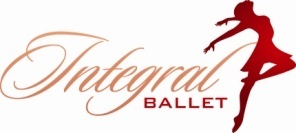 Dear student and parent,Congratulations, you have been invited to join Integral Ballet’s in-house ballet company: The FAITH Dance Project, for 2013. In April, you will be performing your casted roles in ‘A Midsummer’s Eve’ at The Brookside School on Meadowbrook Road. The performance will take place on Friday, April 5th 2013 and dress rehearsal on Saturday, March 30th at the studio from 4pm-8pm. Regularly scheduled rehearsals will take place at the studio.The fees for participation are due on January 13th, 2013. Casting will also be finalized on January 13th. Students are also required to take the appropriate number of classes per week as determined by their level. Junior and Senior Company will be responsible to reserve at least 10 tickets per dancer at $12 each. Ticket sales will be due on March 22nd. Tickets will be $15 at the door.The Senior Company fee of $250 is non-refundable and includes Sunday evening classes and rehearsals. It does not include regularly scheduled classes. The Junior Company fee of $200 is non-refundable and includes Sunday afternoon classes and rehearsals. It does not include regularly scheduled classes.The Pre-company fee of $50 is non-refundable and includes Sunday morning rehearsal. Each pre-company dancer must purchase a ‘bug’ costume which is $60. Every dancer in pre-company and company is required to have a form fitted, white camisole Balera leotard designated for performances only; pink mesh, seamed capezio-brand tights, clean, pink ballet slippers (and pointe shoes if appropriate); hair pins, hair nets and hair ties; stage make up as will be discussed in rehearsal. Senior company dancers need their own white, professional platter tutus which must be ordered several months in advance. Other costume materials for FAITH Project performances will be provided. Costumes are often borrowed and must be returned in pristine condition. If there are costume items that the dancers are allowed to keep, those items will be acknowledged and should also be saved for future performances. Assume all costume materials are borrowed and maintain them accordingly. Students that require additional/private rehearsal time for lack of attendance, technique or poor retention of choreography may schedule a private lesson at normal hourly rates. Proceeds from the April performance will be donated to the American Lung Association in loving memory of Faith Floridia.Dancers, please read and sign your contract below. Please keep a copy for yourself for reference.Integral Ballet’s FAITH Dance Project 2013 Dancer ContractJanuary 6th, 2012I understand that I am expected to adhere to studio policies at all times including dress code, attendance and behavior. I understand that I, alone, am responsible for attending the appropriate number of ballet classes per week and all rehearsals as dictated by my age, level and teacher. I must be in dress code for all classes. I understand that I am responsible for retaining all choreography for performances and the choreographer has the right to dismiss me from performances for lack of rehearsal attendance, poor behavior or poor retention of choreography. I understand that I am required to sell a minimum of ten tickets to our performance in October. I understand that I may be asked to participate in additional performances throughout the year that are optional but strongly encouraged. I understand that the FAITH Project performances are produced by the dancers with the assistance of Integral Ballet’s staff and directors and I therefore, will have other responsibilities in addition to dancing. I understand that I may not miss any rehearsals without advance notice. I am allowed 2 excused absences and may not miss dress rehearsal. I will have to make up any additional absences with a private lesson to be scheduled.SignatureDateParent